Муниципальное казенное образовательное учреждениеУдмурт –Тоймобашская средняя общеобразовательная школаДополнительная общеобразовательная общеразвивающая программа«Мода & Стиль»Срок реализации: 2 годаВозраст учащихся: 12-15 летСоставитель: Федотова Ольга Ильинична,       педагог дополнительного образования       Удмуртский Тоймобаш, 2022 г.Пояснительная запискаДополнительная общеобразовательная общеразвивающая программа «Мода и стиль» относится к художественному направлению, по уровню освоения является базовой.Актуальностьпрограммы:«Мода и стиль» приобретает актуальность в связи с формой углубления интересов учащихся, развития творческих способностей, природной одарённости, обогащения их знаний по теории и практике самостоятельного проектирования и создания одежды, её художественного оформления. Особенно это важно в преддверии юности, когда складываются вкусы, формируется представление о гармонии, приобретает очертания склад личностив современных условиях, далеко не все черты социальной жизни, безусловно, позитивны, и присвоение их подрастающим поколением, становится педагогической проблемой, так как дети усваивают не только положительные качества взрослых. В возможности получить этот необходимый опыт и состоит значение занятий.Данная программа преемственнас учебными предметами история, технология, изобразительное искусство. Задания для учащихся варьируются с возрастными особенностями.Педагогическая целесообразность программы заключается в том, что дополнительная общеобразовательная общеразвивающая программа способствует развитию индивидуальных творческих способностей, эстетического вкуса, позволяет научиться видеть прекрасное в окружающем, ценить наследие народного творчества.Цель программы:Создание условий для формирования и развития  культурного уровня, эстетического вкуса и чувства стиля у обучающихся.Задачи программы:Обучающиепознакомить со стилями в искусстве, одежде, особенностями эстетических идеалов красоты разных стран и народов;познакомить с историей моды, стилем, имиджем и силуэтом;Развивающиепри изучении создания эскиза, развивать способности пространственного воображения, логического мышления учащихся Воспитывающиеформировать художественный вкус;воспитывать трудолюбие, аккуратность, усидчивость, терпение.Срок реализации программы -  2 года. Объем программы 144 ч  на весь период обучения. Программа адресована детям  12-15 лет. Режим занятий: 1 раз в неделю по 2 ч. Ведущей формой организации занятий является групповая. Наряду с групповой формой работы, во время занятий осуществляется индивидуальный и дифференцированный подход к детям.  Формы  и методы контроля:по мере изучения тем, проводится проверка теоретических знаний и практических умений в виде ответов на контрольные вопросы, выполнения практического задания и просмотра готовых работ. Формами промежуточного и итогового контроля являются: практическая работа, опрос,  выставка, конкурсы и  фестивали, защита проектов.Принципы реализации программы:Принцип непрерывности и преемственности процесса образования.(занятие – предметный кружок) Принцип системности во взаимодействии базового и дополнительного образования (кабинет по сути дела является центром образования и воспитания, на базе которого проходят  занятия)  Принцип индивидуализации (личностно-ориентированного подхода) Принцип деятельностного подхода  (через систему мероприятий воспитанники включаются в различные виды деятельности, что обеспечивает создание ситуации успеха для каждого ребенка) Принцип творчества (каждое дело, занятие – творчество воспитанников и педагогов.)Принцип постоянного совершенствования и корректировки программы обучения  (действие этого принципа обусловлено необходимостью учитывать изменения в социуме, потребностях детей и родителей)Принцип “свободы” (предусматривает самостоятельный поиск неординарных решений)Принцип доступности (соответствие материала индивидуальным и возрастным особенностям детей) Принцип разновозрастного единства.Принцип комплексности, системности и последовательности.Ожидаемый результат:учащиеся познакомится  со стилями в искусстве, одежде, особенностями эстетических идеалов красоты разных стран и народов;узнают  историю моды, стиля, имиджа и силуэта;овладеют  способностями пространственного воображения, логического мышления учащихся сформируется  художественный вкус;трудолюбие, аккуратность, усидчивость, терпение.Учебный план первого года обученияСодержание учебного плана первого года обучения1.Вводное занятие.1 час.Теория: знакомство с коллективом. Беседа о целях кружка. Обсуждение плана работы на год, наглядных пособий, литературы. Практика: рассматривание и обсуждение наглядных пособий и  литературы.2. Техника безопасности.2 часаТеория: правила работы с колющими и режущими инструментами, порядок на рабочем месте, правила поведения на занятиях в объединении. Практика: игра на закрепление теоретического материала.3. Машинные швы.6 часовТеория: рассказ о видах машинных швов, их назначении и применении.Практика: упражнения в выполнении швов(соединительные, краевые, отделочные ). Самостоятельная работа на закрепление знаний.4. Работа с фурнитурой. 8 часовТеория: знакомство с понятием фурнитура. Образцы фурнитуры ( пуговицы, бусины, бисер, тесьма, атласные ленты и т. Д.), назначение и применение в декорировании изделий.Практика: упражнения в пришивание фурнитуры, самостоятельная работа на закрепление знаний.5. Работа с выкройкой.10 часовТеория:  знакомство с выкройкой, лекалом. Рассказ о назначении, применении и хранении лекал.Практика: упражнение в снятии мерок, их запись. Копирование выкроек, изготовление лекал, увеличение и уменьшение выкроек. Самостоятельная работа по разработке выкроек и на закрепление знаний. 6. Одежда для кукол. 12 часовТеория:  рассказ о возникновении одежды, история моды в разные времена. Классификация одежды по сезонам. Беседа об одежде специального назначения.Практика: изготовление одежды и аксессуаров для кукол и мягких игрушек.7. Игрушки – сувениры.6 часов	Теория:  рассказ об истории игрушки, роль и назначение игрушек. Беседа о материалах из которых можно сделать игрушку. Практика: изготовление различных видов игрушек – плоские игрушки, объемные игрушки, игрушки на каркасе, игрушки обереги и талисманы. Выставка работ внутри объединения.8. Вещи для дома. 22 часаТеория:  беседа о вещах, которые служат украшением интерьера дома, их декоративные и полезные функции. Практика: изготовление вещей для дома (салфетки, прихватки, подушки-думки, игольницы и т. Д.). Выставка изделий внутри объединения.9. Моделирование.5 часов.Теория:  рассказ о назначении и применении моделирования.Практика:  зарисовки эскизов изделий, упражнение в моделировании одежды, игрушек, вещей для дома и их декорировании. Самостоятельная работа.Учебный план второго года обученияСодержание учебного плана второго года обучения1. Введение  2(2/0)Теория: Что такое аксессуары?Разновидности аксессуаров. ТБ2. Аксессуары и дополнения в одежде 8 (5/5)Теория: 7 правил  стиля.Практика: Компьютерная презентация «7 правил стиля». Ищем и находим элементы привлекательной прически, впечатляющих аксессуаров, изысканного макияжа и украшений.3. Дефиле с аксессуарами.  18(2/16)Теория: Варианты  дефиле с аксессуарами.Практика:  Дефиле с аксессуарами (с шарфом, со шляпой, с тростью, с букетом). Дефиле с аксессуарами по определенной траектории. Дефиле с аксессуарами на ступеньках.4. Декоративные украшения одежды   36 (8/28)Теория: Методика изготовления бус с бантиками, стойки из меха, войлочных пуговиц, пояса из кожи и шариков, бус с шипами, ракушечного рукоделия, заколки для волос с ракушками, гамаш для туфель, плетеной пуговицы, пояса с завязками, декоративного цветка, броши из соломки и шелка, цветка из органзы или тюля, декор ткани.Практика: Технология изготовления бус с бантиками, стойки из меха, войлочных пуговиц, пояса из кожи и шариков, бус с шипами, ракушечного рукоделия, заколки для волос с ракушками, гамаш для туфель, плетеной пуговица, пояса с завязками, декоративного цветка, броши из соломки и шелка, цветка из органзы или тюля, декор ткани.  Компьютерные презентации «Модные стрижки. Прически», «Виды макияжа».5.Прическа и макияж  8 (2/6)Теория: Особенности  косметики,  виды макияжа;  разновидности стрижек и причесок.Практика: Пробуем делать прически, дневной и вечерний макияжи. Ожидаемые результаты1 год обучения:Предметные:Должны знать:- историю моды в разные времена; - виды машинных швов; Должны уметь:- самостоятельно выполнять виды швов;- Самостоятельно разрабатывать  выкройки- изготовлять различные игрушки, вещи для дома- моделировать одежду, игрушку, вещи для дома и их декорировать.Личностные   проявление познавательного интереса к моделированию;формирование  социально ценных личностных и нравственных качеств: трудолюбие, организованность, добросовестное отношение к делу, инициативность, любознательность, потребность помогать другим, уважение к чужому труду и результатам труда;самостоятельно высказывать свои чувства, ощущения, возникающие в результате пМетапредметные:Регулятивныеправильно организовать свое рабочее место и поддерживать порядок во время работы. планировать свои действия в соответствии с поставленной задачей и условиями её реализации на занятиях;осуществлять пошаговый контроль своих действий на занятиях;адекватно воспринимать предложения и оценку педагога, товарищей;оценивать свою работу на занятии;вносить необходимые коррективы в действие после его завершения на основе оценки и характере сделанных ошибок.Познавательныеосуществлять поиск информации по темам программы самостоятельно  и с помощью педагога;анализировать под руководством педагога выполненное  изделие  (определять его назначение, материал из которого оно изготовлено, технологию и последовательность изготовления);Коммуникативные:задавать вопросы по теме занятия;высказывать собственное мнение  при обсуждении изделий из бумаги;слушать  и слышать других; сотрудничать и оказывать взаимопомощь, доброжелательно и уважительно строить свое общение со сверстниками и взрослыми2 год обучения:Предметные:Должны знать:- знать разновидности аксессуаров;- знать виды и особенности макияжа, разновидности стрижек и причесок;Должны уметь:- уметь изготавливать декоративные украшения;- уметь наносить дневной и вечерний макияж;- уметь находить  свой стиль в одежде;- уметь свободно дефилировать по сцене, подиуму;Личностные   проявление познавательного интереса к моде;формирование  социально ценных личностных и нравственных качеств: трудолюбие, организованность, добросовестное отношение к делу, инициативность, любознательность, потребность помогать другим, уважение к чужому труду и результатам труда;самостоятельно высказывать свои чувства, ощущения, возникающие в результате пМетапредметные:Регулятивныеправильно организовать свое рабочее место и поддерживать порядок во время работы. планировать свои действия в соответствии с поставленной задачей и условиями её реализации на занятиях;осуществлять пошаговый контроль своих действий на занятиях;адекватно воспринимать предложения и оценку педагога, товарищей;оценивать свою работу на занятии;вносить необходимые коррективы в действие после его завершения на основе оценки и характере сделанных ошибок.Познавательныеосуществлять поиск информации по темам программы самостоятельно  и с помощью педагога;анализировать под руководством педагога выполненное  изделие  (определять его назначение, материал из которого оно изготовлено, технологию и последовательность изготовления);Коммуникативные:задавать вопросы по теме занятия;высказывать собственное мнение  при обсуждении изделий из бумаги;слушать  и слышать других; сотрудничать и оказывать взаимопомощь, доброжелательно и уважительно строить свое общение со сверстниками и взрослымиУсловия реализации программы    Занятия проходят в хорошо освещенном кабинете за удобными столами. Освещение обеспечивается естественным путем через 3 окна  и искусственным – подвесными лампами дневного света. Кабинет оборудован необходимой мебелью: стулья, рабочие столы, имеются полки для размещения материалов, наглядных пособий и литературы, шкаф для хранения материалов и инструментов, а также  незаконченных работ, ноутбук.Календарный учебный графикУсловные обозначения: У – учебная неделя, П– праздничная неделя,  ИА – итоговая аттестация.Методическое обеспечение:1. Комплект инструкций по технике безопасности – 5 шт.2. Комплект памяток составления презентации – 10 шт.3. Комплект памяток написания исследовательской работы – 15 шт.4.Комплект журналов по рукоделию – 12 шт.5. Комплект: «Классификация волокон»- 6шт.6. Конспекты занятий.7.Компьютерные  презентации: «7 правил стиля», «Модные стрижки. Прически», «Виды макияжа».8.Разработки дидактических игр.Контрольно-измерительные материалыПромежуточнаяаттестацияпо программе «Мода и стиль»Тест «Виды и назначение машинных швов»1.Из предложенных графическиъ изображений машинных швов выберите стачной шов  А     Б 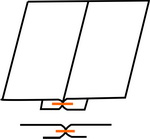 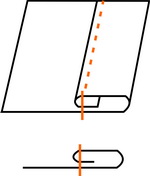 АБ2.Машинные швы по назначению делятся на:соединительные, краевые, отделочныесоединительные, обметочные, вышитыекраевые, отделочные, сметочные3.Край срезов деталей обрабатывают для:изменения формы изделиявременного закрепленияпредохранения их от осыпания4.Величина подгибки по линии низа изделия зависит от:длины изделия и вида тканиширины изделия по линии низа и вида тканиширины ткани и длины изделия5.Стачной шов может быть выполнен:взаутюжку, вразутюжку, "на ребро"вразутюжку, взаутюжку, двойнойвзаутюжку, вразутюжку, накладной6.При выполнении стачного шва детали изделия складывают:лицевую сторону с изнаночнойлицевую сторону с лицевойизнаночную с изнаночной стороной7.При выполнении шва вподгибку с закрытым срезом выполняют:одну строчкудве строчкитри строчки8.При выполнении шва вподгибку с открытым срезом:край изделия обметываютподгибают и отутюживаютподгибают и застрачивают9.Для обработки низа изделия используют:стачной шовкраевой шовсоединительный шов10.Термин стачать используется при соединении:меньшей детали с большейдеталей по кривой линиидеталей примерно равных по величинеПрактическое задание:- снять мерки и записать;- сделать зарисовку эскиза платья для куклы, - сшить платье для куклы.Критерии  оценивания  1. Самостоятельность в работе 5 б. - самостоятельное выполнение работы, от выбора сюжета до исполнения; 4 б. - выполнение работы с небольшой помощью педагога; 3 б. - выполнение работы под контролем педагога. 2. Цветовое решение 5 б.- удачное цветовое решение, цвета подобраны правильно; 3 б. - неудачное решение, цвета теряются и сливаются. 4. Креативность 5 б. - самостоятельное составление эскиза предстоящей работы; 4 б.-  использование различных способов работы; 3 б.- изделие выполнено на основе образцаИтоговая аттестация по программе- самостоятельно сшить платье;- защита проекта.Список литературы:Брун В., Тильке М. "История костюма" М. 1996. Вязание Крючком. 255 лучших образцов и узоров/М.Я.Балашова.-Минск: Харвест, 2010.-112с.: л.Захаржевская Р.В. История костюма от античности до современности.- М.,     Рипол -  классик, 2006Пармон Ф.М. Русский народный костюм – М, 2000.Рукоделие / Е.В. Данкевич, А.И.Григорьева, И.А.Крехов. – М.: Астрель; СПб Сова, 2010.-96 с.: ил. - (Моя первая книга).Сестры Сорины. Имидж женщины и её одежда. – Ростов-на-Дону, “Феникс” 2004.Слепцова А.С. Модные аксессуары: кожа, замша, деним. – Ростов-на-Дону,   “Феникс” 2003. Сорины, Сестры Тайны и секреты женской одежды – Ростов на Дону «Феникс» 1999.Технология. Обслуживающий труд: 5класс: учебник для учащихся общеобразовательных учреждений/(Ю.В.Крупская, Н.И.Лебедева, Л.В.Литикова и др.); под ред. В.Д.Симоненко.—4-е изд., перераб.,--М.:Вентана-Граф,2010. Бердник Т. О. Моделирование и художественное оформление одежды – Ростов на Дону «Феникс» 2001. Удалова И.Ю. Секреты женского очарования. – М. «Вече», 2004.Дополнительная литератураАрефьев И.П. Занимательные уроки технологии для девочек.Крючкова Г.А. Технология и материалы швейного производства. – М.: Академия, 2003–2004. – 384 с.Лоскутное шитьё. Покрывала, подушки, мелочи для кухни/Пер. с англ. Ю.К. Рыбаковой. - М.: ООО «Издательство Мир книги», 2006. – 112.: ил.Рачицкая Е. И. Моделирование и художественное оформление одежды, Ростов н\Д, Феникс, 2005 Савостицкий Н.А., Амирова Э.К. Материаловедение швейного производства. - М.: Изд. центр "Академия", Мастерство, Высшая школа, 2004.Сасова И. А. Метод проектов в технологическом образовании, Москва, Вентана-Граф,2003Сасова И. А. Сборник проектов, Москва, Вентана-Граф,2003Симоненко В.Д. Технология. Обслуживающий труд: 5 класс: учебник для общеобразовательных учреждений - М.: Вентана-Граф, 2009Соколова В.А. Тематическое планирование по программе трудового обучения девочек в 5-9 классах. Труханова А.Т. Основы технологии швейного производства. - М.: Высшая школа, Изд. центр. "Академия", 2006.Чернякова В. Н. Творческий проект, тетрадь, М.: Просвещение,2007
Интернет ресурсы:Возрождение ремесел: факультативный курс для учащихся: традиционные русские игрушки из глины, орнамент, матрешки.http://www.novgorod.fio.ru/projects/Project798/index.htm  Городецкая роспись. Подборка материалов о городецкой росписи: история возникновения, галерея изделий, технология росписи, композиция.http://www.novgorod.fio.ru/projects/Project1005/index.htm Последовательность выполнения игрушки, эскиз игрушки, чертежи деталей.  http://www-koi8-r.edu.yar.ru/russian/tvorch/ryb_dt/toy/   Работы, техника выполнения макраме, описание выполнения работ, эскизы.http://www-koi8-r.edu.yar.ru/russian/tvorch/ryb_dt/mak/ Мастерская мягкой игрушки: работы, технология изготовления, эскизы, выкройки.http://www-koi8-r.edu.yar.ru/russian/org/pre-school/rassvet/rassvet.html  Информация о том, как складывать разнообразные фигурки из бумаги, начиная с самых простых, и заканчивая сложными. Фотографии готовых моделей.http://www.vostal.narod.ru/  Школьный кружок по росписи ткани. Можно получить консультации и научиться рисовать.http://www.catalog.alledu.ru/predmet/trud/http/www.sunrain.by.ru Приемы, техника, описание узоров плетения из бисера.Рабочая программа воспитанияХарактеристика объединения «Мода и стиль»Количество обучающихся объединения составляет 10-15 человек.Возрастная категория детей 12-15 лет.Основные  направления  воспитательной работы:Духовно-нравственноеИнтеллектуальное воспитание Здоровьесберегающее воспитание Экологическое воспитаниеСамоопределение и профессиональная ориентацияЦель воспитания – создание условий для формирования социально-активной, творческой, нравственно и физический здоровой личности, способной на сознательный выбор жизненной позиции, а также к духовному и физическому самосовершенствованию, саморазвитию в социуме.Задачи воспитания:− создание социально-психологических условий для развития личности;− формирование потребности в здоровом  и безопасном  образе жизни, как устойчивойформы поведения;− создание условий для проявления и раскрытия творческих способностейвсех участников воспитательного процесса;− способствовать сплочению творческого коллектива через КТД;- профессиональное самоопределениеРезультат воспитания – будут сформированы представления о морально-этических качествах личности,  потребности в здоровом и безопасном  образе жизни,  бережном отношении к окружающему миру, к активной деятельности по саморазвитию.Работа с коллективом обучающихся:-организация мероприятий, направленных на  развитие творческого коммуникативного потенциала обучающихся и содействие формированию активной гражданской позиции.-участие в общих мероприятиях школыРабота с родителями- Организация системы индивидуальной и коллективной работы с родителями (тематические беседы, собрания, индивидуальные консультации)- Содействие сплочению родительского коллектива и вовлечение в жизнедеятельность детского объединения (организация турниров  с приглашением родителей, открытых занятий, мастер-классов, показательных выступлений, совместных мероприятий и т.д.)Календарный план воспитательной работы №                       Содержание Всего часовВ том числе В том числе Формы контроля№                       Содержание Всего часовТеорияПрак-тикаФормы контроля1.Вводное занятие.11--2.Техника безопасности.211-3. Машинные швы. 624Практическая работа4.Работа с фурнитурой817Практическая работа5.Работа с выкройкой.1046Практическая работа6.Одежда для кукол.12210Практическая работа7.Игрушки – сувениры. 624Практическая работа8Вещи для дома22319Практическая работа9.Моделирование. 514тестВсего 721755№п\пТемаКоличество часовКоличество часовКоличество часовФормы контроля№п\пТемавсеготеория практика1.Введение.22--2.Аксессуары и дополнения в одежде.835Практическая работа3.Дефиле с аксессуарами.18216Практическая работа4.Декоративные украшения одежды.36828Практическая работа5.Прическа и макияж.826Практическая работаИтого:721755Материально-техническое обеспечение программыМатериально-техническое обеспечение программыОсновное оборудованиеОсновное оснащениеСтолы– 9шт.Комплекты раздаточного материала и комплекты демонстрационного материала.Стулья– 18 шт.Линейки - наборШкафы для хранения творческих работ– 1 шт.Фломастеры - наборВитрины для выставки работ– 2 шт.Карандаши  - наборМатериалы, документы, вещи, находящиеся в кабинетеШвейные машины с электрическим приводом  3 шт.ноутбук– 1 шт.Утюг 1 шт.Стаканы для воды - 10 штГладильная доска 1 шт.ТканиНитки   15шт.Набор бисера 4шт.Набор пуговиц  5шт.ПолугодиеМесяцНеделиобученияГод обученияПолугодиеМесяцНеделиобучения1-ый год обучения2-ой год обучения1 полугодиеСентябрь1УУ1 полугодиеСентябрь2У,У,1 полугодиеСентябрь3УУ1 полугодиеСентябрь4УУ1 полугодиеОктябрь5УУ1 полугодиеОктябрь6УУ1 полугодиеОктябрь7УУ1 полугодиеОктябрь8УУ1 полугодиеНоябрь9УУ1 полугодиеНоябрь10УУ1 полугодиеНоябрь11УУ1 полугодиеНоябрь12УУ1 полугодиеДекабрь13УУ1 полугодиеДекабрь14УУ1 полугодиеДекабрь15УУ1 полугодиеДекабрь16У, У, 1 полугодиеДекабрь17У,У,2 полугодиеЯнварь18ПП2 полугодиеЯнварь19УУ2 полугодиеЯнварь20УУ2 полугодиеЯнварь21УУ2 полугодиеФевраль22УУ2 полугодиеФевраль23УУ2 полугодиеФевраль24УУ2 полугодиеФевраль25УУ2 полугодиеМарт26УУ2 полугодиеМарт27УУ2 полугодиеМарт28УУ2 полугодиеМарт29УУ2 полугодиеМарт30УУ2 полугодиеАпрель31УУ2 полугодиеАпрель32УУ2 полугодиеАпрель33УУ2 полугодиеАпрель34УУ2 полугодиеМай35УУ2 полугодиеМай36УУ2 полугодиеМай37УУ2 полугодиеМай38У, ПАУ, ИАВсего учебных недель3636Всего часов по программе72 ч.72 ч№ п/пМероприятиеСроки проведенияОтветственный1Беседы и инструктажи с учащимися по правилам дорожного движения, пожарной безопасности, правилам безопасного поведения в случае чрезвычайных происшествий, соблюдение санитарно-эпидемиологических правил, правила поведения в кабинете, при использовании оборудованиясентябрьноябрьянварьмайКлассные руководители,Федотова О.И.2Общешкольные родительские собрания1 раз в четвертьАдминистрация ОУ3Дни здоровья:1 раз в четвертьЗаместитель директора по ВР, учителя физической культуры4Торжественная линейка, посвященная Дню знаний01 сентябряЗаместитель директора по ВР, педагог-организатор5Международный День Учителя05 октябряЗаместитель директора по ВР,Педагог-организатор6«Праздник Осени» Октябрь Заместитель директора по ВР,классные руководители 7Месячник удмуртской культуры (по отдельному плану)НоябрьЗаместитель директора по ВР,Учителя-удмуртоведы8День Матери26 ноябряКлассные руководители9Декадник «Я – гражданин России»(по отдельному плану)01-12 декабряЗаместитель директора по ВР,учитель истории, обществознания10Празднование Нового года27-30 декабряЗаместитель директора по ВР, педагог-организатор, классные руководители11Месячник русской культурыЯнварь Заместитель директора по ВР, учителя русского языка12Мероприятия, посвященные Дню Защитника ОтечестваФевраль Заместитель директора по ВР13МасленицаМарт Заместитель директора по ВР,классные руководители14Международный женский ДеньМарт Заместитель директора по ВР,Педагог-организатор15Мероприятия, посвященные Дню космонавтики Апрель Заместитель директора по ВР,16Неделя химии и биологииАпрель Ефимова Т.И.Мартынова А.В.17Мероприятия, посвященные Дню Победы в ВОВМай Заместитель директора по ВР,учителя истории18Торжественная линейка, посвященная Последнему звонкуМайЗаместитель директора по ВР,Педагог-организатор19Участие в школьных и районных конкурсах художественной направленностиВ течение года Федотова О.И.